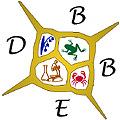 	El día lunes 14 de febrero de 2022 a las 16 h, se reunió el Consejo Departamental del Departamento de Biodiversidad y Biología Experimental.Se encuentran presentes mediante la plataforma Zoom, la Directora del BBE, Dra. Fabiana Lo Nostro, el secretario, Sr. Claudio Lutterbeck y la Srta. M. Jimena Dindurra. También se hace presente la Dra. Irene Baroli como representantes claustro de profesores. En representación del claustro de graduados están presentes las Dras. Daniela Pérez Sirkin, Ivana Della Mónica, Gladys Hermida y el Dr. Marcelo Ozu. Se hacen presentes también los directores y directoras, secretarias y secretarios de Áreas/subáreas, Dra. Paula Vissio y Dr. Daniel Medesani en representación de la Subárea Animal, Experimental. La Dra. Griselda Genovese y la Lic. Alejandra del Carmen Valverde en representación de la Subárea Animal, Morfológica y las Dras. Laura Levin y Sonia Rosenfeldt, como representantes del Área Vegetal. Otros asistentes, Dres. Francisco Brusa y Agustín Sanguinetti.Comenzada la reunión la Directora Dra. Fabiana Lo Nostro, informa a los presentes:           1.   Que mantuvo una reunión, para continuar con el armado de la página web, con el secretario Claudio Lutterbeck, y los técnicos Pablo Pérgola, Marcelo Pérez y Nicolas Kaplan y en la misma entre varios temas mencionados, se llegó al acuerdo de que el Sr. Pablo Pérgola será el responsable de subir toda la información a la página web del departamento. Cada profesor/a le enviará a Pérgola la información que necesiten subir a la misma. El CODEP aprueba dejar sin efecto el uso del formulario de contacto debido a que es una forma de que ingresen, a través de la página web, ataques cibernéticos.            2.  En lo que respecta al Laboratorio N°49 (responsable: Dra. Laura López Greco), el Servicio de Higiene y Seguridad de la facultad, solicitó que se reubique una estantería y mesa, debido a que obstruían el uso de una de las ventanas de seguridad. Esa zona tiene que estar libre de obstáculos permanentemente. Se propone colocar la estantería en pasillo aledaño, cuyo espacio ha sido otorgado a la secretaria del DBBE. El CODEP acepta la propuesta. 	  3. Se presenta nota del Dr. Marcelo Ozu, solicitando licencia con goce de haberes, para realizar una estancia de investigación (Centro Interdisciplinario de Neurociencia de Valparaíso CINV) desde el 1 de marzo al 29 de abril de 2022.en la ciudad de Valparaíso, Chile, desde el 1 de marzo al 29 de abril del corriente año. Dicha solicitud tiene el aval de la directora de la Subárea. Por otra parte, su actividad docente, como JTP exclusivo, no se verá afectada en la materia de grado Fisiología Animal Comparada, ni en el curso de posgrado Acuaporinas: estructura y función. El CODEP avala la solicitud.     		4. Se informa sobre la presentación de las cartas de los nuevos responsables de los laboratorios, debido al fallecimiento de los Dres. Pandolfi e Ivanov. El CODEP aprueba. Aún está pendiente de informar por escrito el/la responsable del espacio dejado por el Dr. Vélez por jubilación.          	 5. Se discuten las propuestas de distribución docente de las áreas del Departamento, para el primer cuatrimestre, considerando el pedido del Rectorado de presencialidad plena. Se continuará la discusión en la próxima reunión de CODEP, ya que es necesario contar con información sobre renovación de cargos, licencias, etc. 	6. Se consensua que cuando el CD de la Facultad, autorice los concursos docentes, serán los cargos de Jefe de Trabajos Prácticos, los primeros en concursarse. 	7. Se acuerda que los Becarios UBA- doctorado, brindarán tareas de apoyo a la docencia. A la fecha el departamento cuenta con 14 becarios doctorales.	8. Se aguarda reunión de Directores con el Sr. decano a fin de recibir nuevas directivas en cuanto a lineamientos sanitarios, compras de último momento, comisión de concurso, comisión Ad Hoc, etc.Se fija fecha para nueva reunión con todo el DBBE y el CODEP el martes 22 de febrero a las 17h. Temas: condiciones para el dictado presencial y distribución docente. La presente acta de la reunión de CODEP del 14 de febrero de 2022 consta de (2) folios. 